NAME 	____________________________________  	INDEX NO.		_______________SCHOOL 	____________________________________	SIGNATURE	 	_______________									DATE 			_______________231/3BIOLOGYPaper 3(PRACTICAL)July/August, 2015TIME: 1¾ HOURSBIOLOGYPaper 3(PRACTICAL)TIME: 1¾ HOURSINSTRUCTIONS TO CANDIDATESWrite your name, school and index number in the spaces provided above. Write the date of examination and sign in the spaces provided above. You are required to spend the first 15 minutes of the 1¾ allowed for this paper reading the whole paper carefully before commencing your work. Answer all the questions in spaces provided. Additional pages must not be inserted.Candidates may be penalized for recording irrelevant information and for incorrect spellings especially of technical terms.This paper consists of 5 printed pages.Candidates should check to ensure that all pages are printed as indicated and no questions are missing.FOR OFFICIAL USE ONLYYou are provided with specimen K1. Examine the specimen.Given that the specimen K1 is a modified stem, draw and label a diagram of the specimen showing observable features which support this view. 							(4 marks)Using a mortar and a pestle crush a piece of specimen K1 and use the resulting pulp to test for the food substances present using the given reagents provided. 					(6 marks)You are provided with photographs of specimen U, X, Y and Z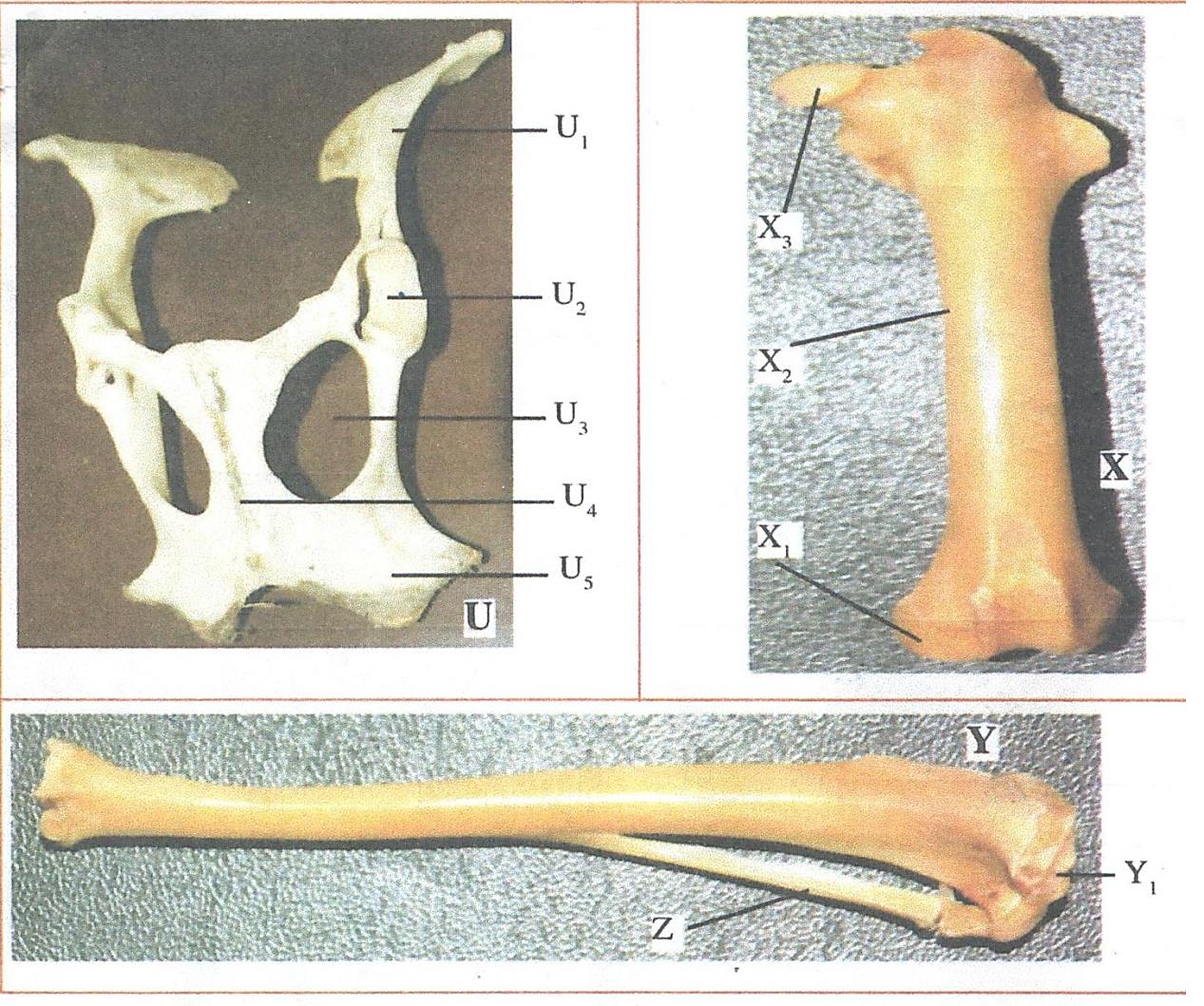 Name the bones labelled U1, U2, U5, X, Y and Z where each is located in the mammalian body.														(10 marks)Name the joint formed at the proximal end of bone X and its distal end. 			(2 marks)Proximal end		_______________________________________________________________Distal end			_______________________________________________________________Name the structures that join the bones together at the joint formed between X1 and Y1. 	(1 mark)	___________________________________________________________________________________Name the structure at the elbow that performs same function as the patella 			(1 mark)	___________________________________________________________________________________Below are photographs of specimens obtained from plants. Examine the photographs.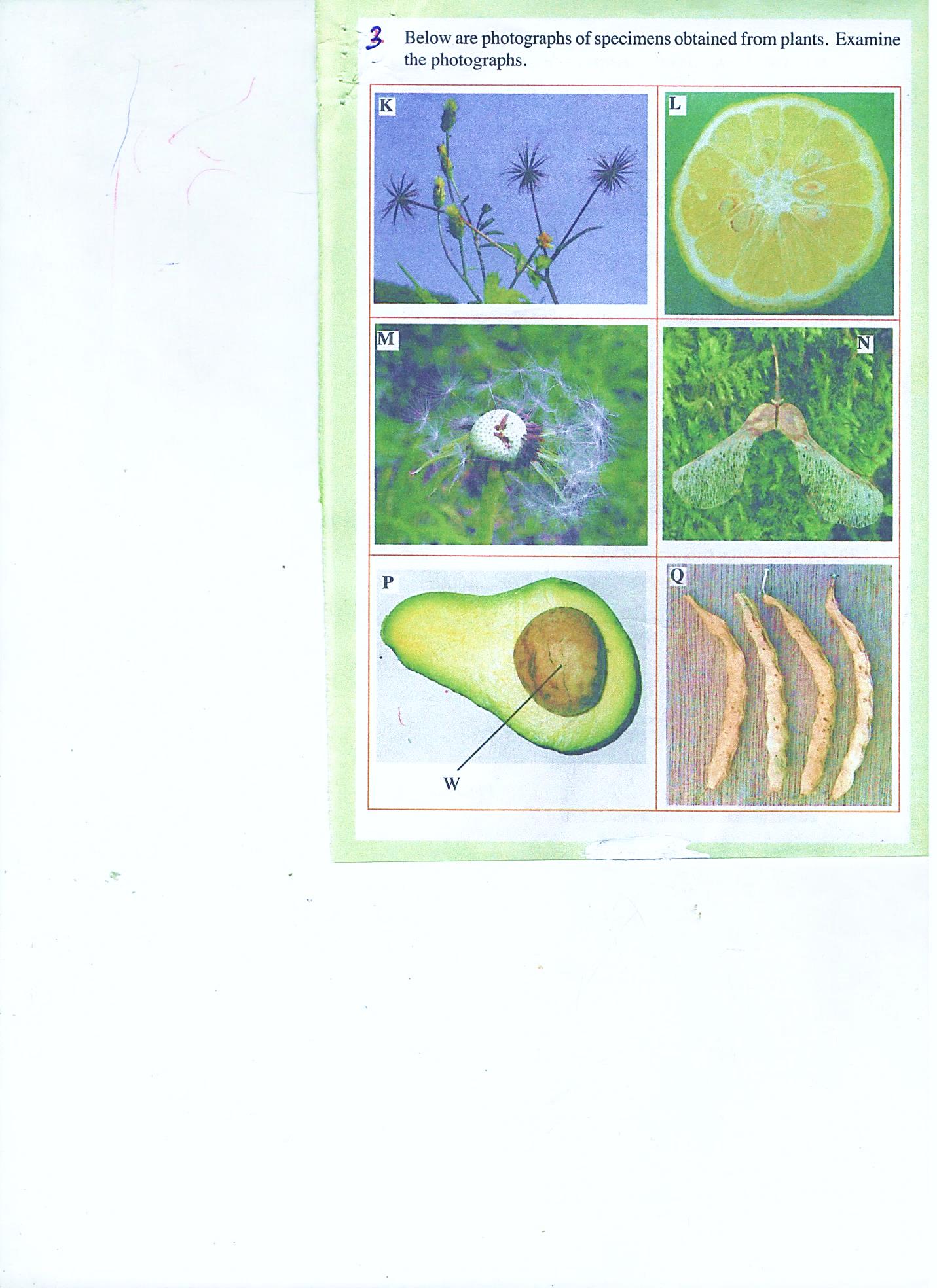 In the table below name the mode of dispersal and feature that adapt the specimen(s) to that mode of dispersal .											(12 marks)i)	Label any two parts on specimen L.								(2 marks)	ii)	State the type of placentation in specimen L. 						(1 mark)	______________________________________________________________________________________________________________________________________________________________________Name the structure labelled W on specimen P. 							(1 mark)	______________________________________________________________________________________________________________________________________________________________________QUESTIONMAXIMUM SCORECANDIDATE’S SCORE110214316TOTAL SCORE40Food substanceProcedureObservationConclusionBone labelledBone identityLocation in the mammalian bodyU1U4U5XYSpecimenMode of dispersalAdaptive features